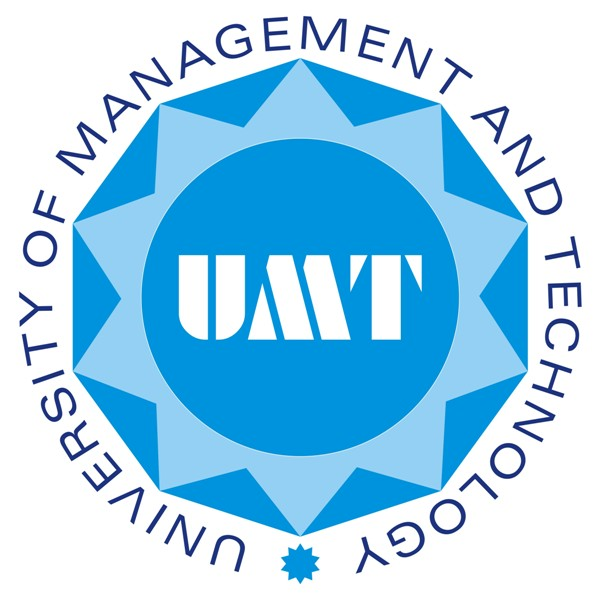 Basic InformationCOURSE DESCRIPTIONIntroductionWarm welcome to the spring 2015 Regression and Econometrics Analysis class! This course is concerned with the basic tools that are indispensable for analyzing cross section and time series data in Statistics, Economics, Business, and Applied sciences. It deals with theoretical concepts and empirical applications. It offers students hands-on experience in problem-solving.Unit contentTopics for this course include a revision of basic statistical concepts, an introduction to regression and econometrics, the classical regression model, relaxing the assumptions of the classical linear regression model, model specification, forecasting, basic time series analysis, use of empirical examples to test hypotheses in statistical scenarios and economics experiments, and an introduction to the use of SPSS and Eviews.The goal of the unitThe goal of the unit is to teach students the basic Regression and econometric skills. In particular through undertaking this unit, students gain knowledge and experience in data analysis, economic modelling and interpretation of analytical results. This unit may also lay the foundation for students to obtain more advanced training in econometrics.Learning outcomesOn completion of this unit, you should be able to:Conduct preliminary analysis of economic and financial data;Construct economic models (cross-sectional or time-series);Run linear and multiple regressions;Perform statistics tests to check the econometric models;Interpret regression results;Educational principles and graduate attributesIn this unit, you will be provided with the opportunity to:Critically evaluate and solve economic problems; Engage in quantitative analysis of economic phenomenon;Develop competencies in understanding economic policies through case studies;Demonstrate self-management and independent learning skills through the completion of prescribed assignments and weekly tutorial exercises;Gain hands-on experience in the computing lab.In this unit, you will be encouraged and facilitated to develop the ability and desire to:Formulate economic policies through empirical modelling; Justify the choice of certain model in economic analysis.TEACHING AND LEARNING RESPONSIBILITIESTeaching and learning strategiesIt is essential that all students attend the lectures and students have the opportunity to be engaged in small group learning such as discussion with other students and exchange with the tutor. A set of questions will be given to the students on Friday before the lecture. Students are encouraged to go through the questions ahead of the tutorial.Learning Methodology Following instructional tools and methodologies would be used during the course. Lectures: 15 sessions in total. Each of these lectures is accompanied by detailed description of the technique, its use in the form of data analysis, and pertinent examples from the research world. Research Papers & Case Studies: Every alternate session would be accompanied by discussions on Case Studies as well as Research Publications. In Class Exercises: Data analyses would be conducted to appreciate numerical aspects of the techniques. Computer Software: SPSS 16- 22 (Any Version)Recommended Text Considering the nature and requirement of this course no single book is recommended. However, there are some books available that can cover the course in its minimum requirements. This deficiency may be overcome by using some references besides a recommended book. Following is the recommended text as well as some reference texts for the course:Gujarati, DN and Porter DC, Basic Econometrics, 5th edition, McGraw-Hill, Australia, 2009.https://drive.google.com/drive/u/0/#folders/0B89s8fg1M0NUeFlHNENzeU1oUEE/0B89s8fg1M0NUa2tFOTNBU2trTGcNote: Students may read relevant sections of the book to help understand the weekly lectures.Above link providing you at least 15 books on Regression analysis and at least 20 books on Econometrics analysis.Statistical Computing texts also available in Google drive.MoodleParticipantsshould regularly visit the course website on MOODLE Course Management system, and fully benefit from its capabilities;	moodle.umt.edu.pkClassroom Behavior:Positive and constructive class participation will be monitored for each class. Particular emphasis will be given during the presentation sessions. The manner in which the question is asked or answered will also be noted. Your behaviour, as business executive will contribute to the class participation marks.Participant Responsibilities:The learning process is based on independent work with texts, textbook, and cases supported by lectures and assignments/cases - see schedule. Participants are supposed to have read the text chapters under discussion in advance. Questions answered to these text chapters, will contribute to the class participation marks.Use of Unfair MeansParticipants are expected to do their own work in their assignments, quizzes and exams. They are always encouraged to discuss with each other but the assignments, quizzes and exams should be their own work reflecting their own effort and intellect. The School of Business & Economics is VERY STRICT against any action of plagiarism, copying and cheating. So don’t put yourself in any embarrassing position that may mar your career. In summary, any or all of these actions may be taken against you in case of cheating.Zero Point for the assignment/quiz/examCase would be sent to UMC CommitteeUse of Mobile Phones and Other Electronic DevicesUse of mobile phones and similar devices is prohibited during the classYour phone should not be heard or visible during the classAll mobile phones should be turned-off (or at least in the “silent” mode) and secured in pockets or bags during the class time, and may not be used for ANY purpose, including calculations, time-keeping, etc.   In case you are anticipating an emergency call, you need to discuss this matter with the resource person BEFORE the start of the classAttendanceParticipation in class, whether it is listening to a lecture or getting involved in other activities, is an important part of the learning process. It is therefore important that you attend classes. More formally, the University regulations state that ‘to complete a course students shall attend prescribed classes or lectures. ASSESSMENT MECHANISMThe purpose of assessmentThere are a number of reasons for having assessable tasks as part of an academic program. The assessable tasks are designed to encourage you to explore and understand the subject more fully. The fact that we grade your work provides you an indication of how much you have achieved. Providing feedback on your work also serves as part of the learning process.Assessment mechanism summaryAssignments — 30% Every assignment would be a weeklong exercise, which would be available through Moodle and has to be submitted through Moodle. Discussion — 15% Every class session would have 45 minutes exclusive for such discussion. The class would be splitted in three groups; the presenters, the critiques and the observers.Term Paper — 45% A term paper is a research paper written by students over an academic term. These are generally intended to describe an event, a concept, or argue a point. A term paper is a written original work discussing a topic in detail, usually several typed pages in length. Typically, a term paper is composed of following sections; Introduction (5%) : This section introduces the topic with respect to its definitions,                                   existing  concepts and taxonomy. It reasons your attempt on the                                  topic.              Literature Review (5%) : It scans the available academic literature on the topic to                                                provide theoretical base for the analysis and identify research gap, if there exist any. This research gap would help in carving objectives and research questions for the study while the theoretical base steer the analysis.Methodology section consists of Hypotheses Construction: 15% Choice of Analysis along with its rationale: 15% Application of the Analysis: 15% Fulfillment of corresponding assumptions, if there exist any: 15% Inferring Conclusion: 15% Discussion over the Results :(15%); which translates the results obtained in the           previous section into everyday language.Assessment componentsThe assignment papers will be marked by group tutors. The final marks will be adjusted so that all marks are consistent (it is hence important to ensure that your tutor receives your paper)Late submissions will not be accepted. Submission of assignmentsSubmit your assignment in hard copy in the end of the class.  Please remember to attach an Assignment Cover sheet to the front of your assignment. You can download the relevant Assignment Cover sheet from the Business School Current Students web page http://www.business.uwa.edu.au/students/assessments.ContentsIntroductionWhat  Is Econometrics?Methodology of EconometricsSpecification of the Mathematical Model of ConsumptionObtaining Data 5Estimation of the Econometric Model      5Forecasting or Prediction     8Types of Econometrics   10The Role of the Computer   11Single-Equation regressionModels   13Historical Origin of the Term Regression  15The Modern Interpretation of Regression  15Statistical versus Deterministic Relationships versus Correlation    20TWO-Variable Regression: Interval Estimation and Hypothesis Testing3.1. The Probability Distribution Of Disturbances   973.2. The Normality Assumption for    983.3. Properties of OLS Estimators under the Normality Assumption 1003.4. The Method of Maximum Likelihood (ML)TWO- Variable Regression Analysis: some basic Ideas 344.1. A Hypothetical Example    344.2. The Concept of  Population Regression Function (PRF)4.3. The Meaning of the Term Linear  384.4. Stochastic Specification of PRF     394.5. The Significance of the Stochastic Disturbance Term   414.6. The Sample Regression Function (SRF)  424.7. Illustrative Examples   45TWO-Variable Regression Model: The problem of Estimation   555.1. The Method of Ordinary Least Squares   555.2. The Classical Linear Regression Model; the Of Least Squares   615.3. Precision or Standard Errors 5.4. Properties of Least-Squares Estimators;5.5. The Coefficient of Determination r2:       A Measure of “Goodness of Fit”   735.6. A Numerical Example 785.7. A Note on Monte Carlo Experiments     835.8. Derivation of Least-Squares Estimates 925.9. Statistical Prerequisites   1075.10. Interval Estimation: Some Basic Idea    1085.11. Confidence Intervals for Regression 5.12. Coefficients β1 and β2    109         	 Confidence Intervals for β2   109        	  Confidence Intervals for β1 and β2        	  Simultaneously   111 5.13. Regression Analysis and Analysis of Variance 1245.14. Application of Regression Analysis :    THE problem of Prediction  126   	Mean Prediction   127Individual Prediction   1285.15. Evaluating the Results of Regression Analysis   130          Normality Test   130 Other test of Model Adequacy   132Summary and Conclusions   134Exercise   135EXTENSION of the two-Variable Linear Regression Model 147Regression through the Origin 147r2 for Regression-througH-Orgin Model 150Scaling and Unit of Measurement  154A word about Interpretation  157Regression on Standardized Variables   157Functional Forms of Regression Models  159How to Measure Elasticity: The Log-Linear Model   159Semi log Models: log-Lin and Lin-Log Models 162How to measure the Growth rate:The log-lin models 162Choice of Functional From 172A Note on the Nature of  the Stochastic Error Term: Additive versus Multiplicative Stochastic Error Term 174Box-Cox Regression Model  187 Multiple Regression Analysis:The Problem of EstimationThe  three-Variable Model:Assumptions 188Interpretation of multiple Regression Coefficients 191OLS and ML Estimation of the partial Regression Coefficients   192The multiple Coefficient of Determination R2 and the Multiple Coeffficient of correction R   196An Illustrative Example 198Simple Regression in the Context of Multi Regression: Introduction to Specification Bais 200 R2and the Adjusted R2    201The Cobb-Douglas PROUCTION Function: more on functional From   207 Polynomial Regression Models 210Partial Correlation Coefficients 213Derivation of OLS EstimatorsMaximum Likelihood Estimation of the Multiple Regression Model 230Multiple Regression Analysis: The Problem of Inference 233The Normality Assumption Once Again 233Hypothesis Testing in Multiple Regression: General Comments 234Hypothesis Testing about IndividualRegression Coefficients 235Testing the Overall Significance of the Sample Regression 237The Analysis of Variance Approach to Testing theOverall Significance of an Observed MultipleRegression: The F Test 238Testing the Overall Significance of a MultipleRegression: The F Test 240An Important Relationship between R2 and F 241Testing the Overall Significance of a multipleRegression in Terms of R2 242The “Incremental” or “Marginal” Contribution of  an Explanatory Variable 243Testing for Structural or Parameter Stability of Regression Models: The Chow Test 254Dummy Variable Regression Models 277The Nature of Dummy Variables 277ANOVA Models 278Caution in the Use of Dummy Variables 281ANOVA Models with Two QualitativeVariables 283Regression with a Mixture of Quantitativeand Qualitative Regressors: The ANCOVAModels 283The Dummy Variable Alternativeto the Chow Test 285Interaction Effects Using DummyVariables 288The Use of Dummy Variables in SeasonalAnalysis 290 Piecewise Linear Regression 2959.9 Panel Data Regression Models 297Multicollinearity: What HappensIf the Regressors Are Correlated? 320The Nature of Multicollinearity 321Estimation in the Presence of PerfectMulticollinearity 324Estimation in the Presence of “High”but “Imperfect” Multicollinearity 325Multicollinearity: Much Ado about Nothing?Theoretical Consequencesof Multicollinearity 326Practical Consequencesof Multicollinearity 327Large Variances and Covariancesof OLS Estimators 328Wider Confidence Intervals 330“Insignificant” t Ratios 330A High R2 but Few Significant t Ratios 331Sensitivity of OLS Estimators and TheirStandard Errors to Small Changes331Consequences of Micronumerosity 332An Illustrative Example 332Detection of Multicollinearity 337Remedial Measures 342Do Nothing 342Rule-of-Thumb Procedures 342Is Multicollinearity Necessarily Bad? Maybe Not, If the Objective Is Prediction Only 347An Extended Example: The LongleyData 347Heteroscedasticity: What Happens If the Error Variance Is Nonconstant? 365The Nature of Heteroscedasticity 365OLS Estimation in the Presenceof Heteroscedasticity 370The Method of Generalized LeastSquares (GLS) 371Difference between OLS and GLS 37311.4 Consequences of Using OLS in the Presence of Heteroscedasticity 374x Contents OLS Estimation Allowing forHeteroscedasticity 374OLS Estimation DisregardingHeteroscedasticity 374A Technical Note 376Detection of Heteroscedasticity 376Informal Methods 376Formal Methods 37811.6 Remedial Measures 389When σ2i Is Known: The Method of Weighted Least Squares 389When σ2i Is Not Known 391Concluding Examples 395A Caution about Overreactingto Heteroscedasticity 400Summary and Conclusions 400Exercises 401Autocorrelation: What Happens If the Error Terms Are Correlated? 412The Nature of the Problem 413OLS Estimation in the Presenceof Autocorrelation 418The BLUE Estimator in the Presenceof Autocorrelation 422 Consequences of Using OLS in the Presence of Autocorrelation 423OLS Estimation Allowingfor Autocorrelation 423OLS Estimation DisregardingAutocorrelation 42312.5 Relationship between Wages and Productivity in the Business Sector of the United States, 1960–2005 428Detecting Autocorrelation 429I. Graphical Method 429II. The Runs Test 431III. Durbin–Watson d Test 434IV. A General Test of Autocorrelation:The Breusch–Godfrey (BG) Test 438Why So Many Tests of Autocorrelation? 44012.7 What to Do When You Find Autocorrelation:Remedial Measures 44012.8 Model Mis-Specification versus Pure Autocorrelation 441Correcting for (Pure) Autocorrelation:The Method of Generalized Least Squares (GLS) 442When ρ Is Known 442When ρ Is Not Known 44312.10 The Newey–West Method of Correcting the OLS Standard Errors 447OLS versus FGLS and HAC 448Additional Aspects of Autocorrelation 449Dummy Variables and Autocorrelation 449ARCH and GARCH Models 449Coexistence of Autocorrelationand Heteroscedasticity 450A Concluding Example 450Summary and Conclusions 452Exercises 453Econometric Modeling: Model Specification and Diagnostic Testing 467Model Selection Criteria 468Types of Specification Errors 468Consequences of Model SpecificationErrors 470 Under fitting a Model (Omitting a Relevant Variable) 471Inclusion of an Irrelevant Variable(Over fitting a Model) 473Tests of Specification Errors 474Detecting the Presence of Unnecessary Variables (Over fitting a Model) 475Tests for Omitted Variables and IncorrectFunctional Form 477Errors of Measurement 482Errors of Measurement in the DependentVariable Y 482Errors of Measurement in the Explanatory Variable X 48313.6 Incorrect Specification of the Stochastic Error Term 486The Discrimination Approach 48813.9 Model Selection Criteria 493Akaike’s Information Criterion (AIC) 494Schwarz’s Information Criterion (SIC) 494Mallows’s Cp Criterion 494A Word of Caution about ModelSelection Criteria 495Forecast Chi-Square (χ2) 49613.10 Additional Topics in EconometricModeling 496Outliers, Leverage, and Influence 496Recursive Least Squares 498Chow’s Prediction Failure Test 498Missing Data 499Concluding Examples 5001. A Model of Hourly Wage Determination 5002. Real Consumption Function for the UnitedStates, 1947–2000 505Non-Normal Errors and Stochastic Regressors 509What Happens If the Error Term Is NotNormally Distributed? 509Stochastic Explanatory Variables 510 A Word to the Practitioner 511Summary and Conclusions 512Exercises 513ProgramMS Applied StatisticsSemesterCredit Hours3Pre requisites (if any)Resource PersonContact informationPhone: